                                                                                                                    KARTU SOAL US 2016SMA  JAKARTA BARATSATUAN PENDIDIKAN	: SMA											MATA PELAJARAN	: KIMIA									TAHUN PELAJARAN	 :  2015/2016	KELAS/PROGRAM	: XII , IPA								PENYUSUN SOAL	 : Team Kimia		.BENTUK SOAL	: PILIHAN GANDA	Tanggapan Penelaah Soal : Keputusan :	 (	) Diterima tanpa perbaikan 			Penelaah Soal				Penyusun Soal					(	) Diterima dengan perbaikan							(	) Tidak diterima												.............................			.............................                                                                                                                                               			 NIP         				NIP                                                                                                                           KARTU SOAL US 2016SMA  JAKARTA BARATSATUAN PENDIDIKAN	: SMA											MATA PELAJARAN	: KIMIA									TAHUN PELAJARAN	 :  2015/2016	KELAS/PROGRAM	: XII , IPA								PENYUSUN SOAL	 : Team Kimia		.BENTUK SOAL	: PILIHAN GANDA	Tanggapan Penelaah Soal : Keputusan :	 (	) Diterima tanpa perbaikan 			Penelaah Soal				Penyusun Soal					(	) Diterima dengan perbaikan							(	) Tidak diterima												.............................			.............................                                                                                                                                               			 NIP         				NIP                                                                                                                        KARTU SOAL US 2016SMA  JAKARTA BARATSATUAN PENDIDIKAN	: SMA											MATA PELAJARAN	: KIMIA									TAHUN PELAJARAN	 :  2015/2016	KELAS/PROGRAM	: XII , IPA								PENYUSUN SOAL	 : Team Kimia		.BENTUK SOAL	: PILIHAN GANDA	Tanggapan Penelaah Soal : Keputusan :	 (	) Diterima tanpa perbaikan 			Penelaah Soal				Penyusun Soal					(	) Diterima dengan perbaikan							(	) Tidak diterima												.............................			.............................                                                                                                                                               			 NIP         				NIP                                                                                                                        KARTU SOAL US 2016SMA  JAKARTA BARATSATUAN PENDIDIKAN	: SMA											MATA PELAJARAN	: KIMIA									TAHUN PELAJARAN	 :  2015/2016	KELAS/PROGRAM	: XII , IPA								PENYUSUN SOAL	 : Team Kimia		.BENTUK SOAL	: PILIHAN GANDA	Tanggapan Penelaah Soal : Keputusan :	 (	) Diterima tanpa perbaikan 			Penelaah Soal				Penyusun Soal					(	) Diterima dengan perbaikan							(	) Tidak diterima												.............................			.............................                                                                                                                                                                            NIP.                                                                 NIP.KARTU SOAL US 2016SMA  JAKARTA BARATSATUAN PENDIDIKAN	: SMA											MATA PELAJARAN	: KIMIA									TAHUN PELAJARAN	 :  2015/2016	KELAS/PROGRAM	: XII , IPA								PENYUSUN SOAL	 : Team Kimia		.BENTUK SOAL	: PILIHAN GANDA	Tanggapan Penelaah Soal : Keputusan :	 (	) Diterima tanpa perbaikan 			Penelaah Soal				Penyusun Soal					(	) Diterima dengan perbaikan							(	) Tidak diterima															                 	.............................			.............................                                                                                                                                                                            NIP.                                                                 NIP.KARTU SOAL US 2016SMA  JAKARTA BARATSATUAN PENDIDIKAN	: SMA											MATA PELAJARAN	: KIMIA									TAHUN PELAJARAN	 :  2015/2016	KELAS/PROGRAM	: XII , IPA								PENYUSUN SOAL	 : Team Kimia		.BENTUK SOAL	: PILIHAN GANDA	Tanggapan Penelaah Soal : Keputusan :	 (	) Diterima tanpa perbaikan 			Penelaah Soal				Penyusun Soal					(	) Diterima dengan perbaikan							(	) Tidak diterima													.............................			.............................                                                                                                                                                                            NIP.                                                                 NIP.KARTU SOAL US 2016SMA  JAKARTA BARATSATUAN PENDIDIKAN	: SMA											MATA PELAJARAN	: KIMIA									TAHUN PELAJARAN	 :  2015/2016	KELAS/PROGRAM	: XII , IPA								PENYUSUN SOAL	 : Team Kimia		.BENTUK SOAL	: PILIHAN GANDA	Tanggapan Penelaah Soal : Keputusan :	 (	) Diterima tanpa perbaikan 			Penelaah Soal				Penyusun Soal					(	) Diterima dengan perbaikan							(	) Tidak diterima																.............................			.............................                                                                                                                                                                            NIP.                                                                 NIP.KARTU SOAL US 2016SMA  JAKARTA BARATSATUAN PENDIDIKAN	: SMA											MATA PELAJARAN	: KIMIA									TAHUN PELAJARAN	 :  2015/2016	KELAS/PROGRAM	: XII , IPA								PENYUSUN SOAL	 : Team Kimia		.BENTUK SOAL	: PILIHAN GANDA	Tanggapan Penelaah Soal : Keputusan :	 (	) Diterima tanpa perbaikan 			Penelaah Soal				Penyusun Soal					(	) Diterima dengan perbaikan							(	) Tidak diterima																		.............................	                        .............................KARTU SOAL US 2016SMA  JAKARTA BARATSATUAN PENDIDIKAN	: SMA											MATA PELAJARAN	: KIMIA									TAHUN PELAJARAN	 :  2015/2016	KELAS/PROGRAM	: XII , IPA								PENYUSUN SOAL	 : Team Kimia		.BENTUK SOAL	: PILIHAN GANDA	Tanggapan Penelaah Soal : Keputusan :	 (	) Diterima tanpa perbaikan 			Penelaah Soal				Penyusun Soal					(	) Diterima dengan perbaikan							(	) Tidak diterima																		.............................			.............................                                                                                                                                                                            NIP.                                                                 NIP.KARTU SOAL US 2016SMA  JAKARTA BARATSATUAN PENDIDIKAN	: SMA											MATA PELAJARAN	: KIMIA									TAHUN PELAJARAN	 :  2015/2016	KELAS/PROGRAM	: XII , IPA								PENYUSUN SOAL	 : Team Kimia		.BENTUK SOAL	: PILIHAN GANDA	Tanggapan Penelaah Soal : Keputusan :	 (	) Diterima tanpa perbaikan 			Penelaah Soal				Penyusun Soal					(	) Diterima dengan perbaikan							(	) Tidak diterima																		.............................			.............................                                                                                                                                                                            NIP.                                                                 NIPKARTU SOAL US 2016SMA  JAKARTA BARATSATUAN PENDIDIKAN	: SMA											MATA PELAJARAN	: KIMIA									TAHUN PELAJARAN	 :  2015/2016	KELAS/PROGRAM	: XII , IPA								PENYUSUN SOAL	 : Team Kimia		.BENTUK SOAL	: PILIHAN GANDA	Tanggapan Penelaah Soal : Keputusan :	 (	) Diterima tanpa perbaikan 			Penelaah Soal				Penyusun Soal					(	) Diterima dengan perbaikan							(	) Tidak diterima																		.............................			.............................                                                                                                                                                                            NIP.                                                                 NIPKARTU SOAL US 2016SMA  JAKARTA BARATSATUAN PENDIDIKAN	: SMA											MATA PELAJARAN	: KIMIA									TAHUN PELAJARAN	 :  2015/2016	KELAS/PROGRAM	: XII , IPA								PENYUSUN SOAL	 : Team Kimia		.BENTUK SOAL	: PILIHAN GANDA	Tanggapan Penelaah Soal : Keputusan :	 (	) Diterima tanpa perbaikan 			Penelaah Soal				Penyusun Soal					(	) Diterima dengan perbaikan							(	) Tidak diterima																		.............................			.............................                                                                                                                                                                            NIP.                                                                 NIPKARTU SOAL US 2016SMA  JAKARTA BARATSATUAN PENDIDIKAN	: SMA											MATA PELAJARAN	: KIMIA									TAHUN PELAJARAN	 :  2015/2016	KELAS/PROGRAM	: XII , IPA								PENYUSUN SOAL	 : Team Kimia		.BENTUK SOAL	: PILIHAN GANDA	Tanggapan Penelaah Soal : Keputusan :	 (	) Diterima tanpa perbaikan 			Penelaah Soal				Penyusun Soal					(	) Diterima dengan perbaikan							(	) Tidak diterima																		.............................			.............................                                                                                                                                                                            NIP.                                                                 NIP.KARTU SOAL US 2016SMA  JAKARTA BARATSATUAN PENDIDIKAN	: SMA											MATA PELAJARAN	: KIMIA									TAHUN PELAJARAN	 :  2015/2016	KELAS/PROGRAM	: XII , IPA								PENYUSUN SOAL	 : Team Kimia		.BENTUK SOAL	: PILIHAN GANDA	Tanggapan Penelaah Soal : Keputusan :	 (	) Diterima tanpa perbaikan 			Penelaah Soal				Penyusun Soal					(	) Diterima dengan perbaikan							(	) Tidak diterima																		.............................			.............................                                                                                                                                                                            NIP.                                                                 NIP.KARTU SOAL US 2016SMA  JAKARTA BARATSATUAN PENDIDIKAN	: SMA											MATA PELAJARAN	: KIMIA									TAHUN PELAJARAN	 :  2015/2016	KELAS/PROGRAM	: XII , IPA								PENYUSUN SOAL	 : Team Kimia		.BENTUK SOAL	: PILIHAN GANDA	Tanggapan Penelaah Soal : Keputusan :	 (	) Diterima tanpa perbaikan 			Penelaah Soal				Penyusun Soal					(	) Diterima dengan perbaikan							(	) Tidak diterima																		.............................			.............................                                                                                                                                                                            NIP.                                                                 NIP.KARTU SOAL US 2016SMA  JAKARTA BARATSATUAN PENDIDIKAN	: SMA											MATA PELAJARAN	: KIMIA									TAHUN PELAJARAN	 :  2015/2016	KELAS/PROGRAM	: XII , IPA								PENYUSUN SOAL	 : Team Kimia		.BENTUK SOAL	: PILIHAN GANDA	Tanggapan Penelaah Soal : Keputusan :	 (	) Diterima tanpa perbaikan 			Penelaah Soal				Penyusun Soal					(	) Diterima dengan perbaikan							(	) Tidak diterima																		.............................			.............................                                                                                                                                                                            NIP.                                                                 NIP.KARTU SOAL US 2016SMA  JAKARTA BARATSATUAN PENDIDIKAN	: SMA											MATA PELAJARAN	: KIMIA									TAHUN PELAJARAN	 :  2015/2016	KELAS/PROGRAM	: XII , IPA								PENYUSUN SOAL	 : Team Kimia		.BENTUK SOAL	: PILIHAN GANDA	Tanggapan Penelaah Soal : Keputusan :	 (	) Diterima tanpa perbaikan 			Penelaah Soal				Penyusun Soal					(	) Diterima dengan perbaikan							(	) Tidak diterima													                               .............................			.............................                                                                                                                                                                            NIP.                                                                 NIP.KARTU SOAL US 2016SMA  JAKARTA BARATSATUAN PENDIDIKAN	: SMA											MATA PELAJARAN	: KIMIA									TAHUN PELAJARAN	 :  2015/2016	KELAS/PROGRAM	: XII , IPA								PENYUSUN SOAL	 : Team Kimia		.BENTUK SOAL	: PILIHAN GANDA	Tanggapan Penelaah Soal : Keputusan :	 (	) Diterima tanpa perbaikan 			Penelaah Soal				Penyusun Soal					(	) Diterima dengan perbaikan							(	) Tidak diterima																	.............................			.............................                                                                                                                                                                            NIP.                                                                 NIP.KARTU SOAL US 2016SMA  JAKARTA BARATSATUAN PENDIDIKAN	: SMA											MATA PELAJARAN	: KIMIA									TAHUN PELAJARAN	 :  2015/2016	KELAS/PROGRAM	: XII , IPA								PENYUSUN SOAL	 : Team Kimia		.BENTUK SOAL	: PILIHAN GANDA	Tanggapan Penelaah Soal : Keputusan :	 (	) Diterima tanpa perbaikan 			Penelaah Soal				Penyusun Soal					(	) Diterima dengan perbaikan							(	) Tidak diterima																		.............................			.............................                                                                                                                                                                            NIP.                                                                 NIP.KARTU SOAL US 2016SMA  JAKARTA BARATSATUAN PENDIDIKAN	: SMA											MATA PELAJARAN	: KIMIA									TAHUN PELAJARAN	 :  2015/2016	KELAS/PROGRAM	: XII , IPA								PENYUSUN SOAL	 : Team Kimia		.BENTUK SOAL	: PILIHAN GANDA	Tanggapan Penelaah Soal : Keputusan :	 (	) Diterima tanpa perbaikan 			Penelaah Soal				Penyusun Soal					(	) Diterima dengan perbaikan							(	) Tidak diterima																		.............................			.............................                                                                                                                                                                            NIP.                                                                 NIP.KARTU SOAL US 2016SMA  JAKARTA BARATSATUAN PENDIDIKAN	: SMA											MATA PELAJARAN	: KIMIA									TAHUN PELAJARAN	 :  2015/2016	KELAS/PROGRAM	: XII , IPA								PENYUSUN SOAL	 : Team Kimia		.BENTUK SOAL	: PILIHAN GANDA	Tanggapan Penelaah Soal : Keputusan :	 (	) Diterima tanpa perbaikan 			Penelaah Soal				Penyusun Soal					(	) Diterima dengan perbaikan							(	) Tidak diterima																		.............................			.............................                                                                                                                                                                            NIP.                                                                 NIPKARTU SOAL US 2016SMA  JAKARTA BARATSATUAN PENDIDIKAN	: SMA											MATA PELAJARAN	: KIMIA									TAHUN PELAJARAN	 :  2015/2016	KELAS/PROGRAM	: XII , IPA								PENYUSUN SOAL	 : Team Kimia		.BENTUK SOAL	: PILIHAN GANDA	Tanggapan Penelaah Soal : Keputusan :	 (	) Diterima tanpa perbaikan 			Penelaah Soal				Penyusun Soal					(	) Diterima dengan perbaikan							(	) Tidak diterima																		.............................			.............................                                                                                                                                                                            NIP.                                                                 NIP.KARTU SOAL US 2016SMA  JAKARTA BARATSATUAN PENDIDIKAN	: SMA											MATA PELAJARAN	: KIMIA									TAHUN PELAJARAN	 :  2015/2016	KELAS/PROGRAM	: XII , IPA								PENYUSUN SOAL	 : Team Kimia		.BENTUK SOAL	: PILIHAN GANDA	Tanggapan Penelaah Soal : Keputusan :	 (	) Diterima tanpa perbaikan 			Penelaah Soal				Penyusun Soal					(	) Diterima dengan perbaikan							(	) Tidak diterima																		.............................			.............................                                                                                                                                                                            NIP.                                                                 NIPKARTU SOAL US 2016SMA  JAKARTA BARATSATUAN PENDIDIKAN	: SMA											MATA PELAJARAN	: KIMIA									TAHUN PELAJARAN	 :  2015/2016	KELAS/PROGRAM	: XII , IPA								PENYUSUN SOAL	 : Team Kimia		.BENTUK SOAL	: PILIHAN GANDA	Tanggapan Penelaah Soal : Keputusan :	 (	) Diterima tanpa perbaikan 			Penelaah Soal				Penyusun Soal					(	) Diterima dengan perbaikan							(	) Tidak diterima																		.............................			.............................                                                                                                                                                                            NIP.                                                                 NIPKARTU SOAL US 2016SMA  JAKARTA BARATSATUAN PENDIDIKAN	: SMA											MATA PELAJARAN	: KIMIA									TAHUN PELAJARAN	 :  2015/2016	KELAS/PROGRAM	: XII , IPA								PENYUSUN SOAL	 : Team Kimia		.BENTUK SOAL	: PILIHAN GANDA	Tanggapan Penelaah Soal : Keputusan :	 (	) Diterima tanpa perbaikan 			Penelaah Soal				Penyusun Soal					(	) Diterima dengan perbaikan							(	) Tidak diterima																		.............................			.............................                                                                                                                                                                            NIP.                                                                 NIP.KARTU SOAL US 2016SMA  JAKARTA BARATSATUAN PENDIDIKAN	: SMA											MATA PELAJARAN	: KIMIA									TAHUN PELAJARAN	 :  2015/2016	KELAS/PROGRAM	: XII , IPA								PENYUSUN SOAL	 : Team Kimia		.BENTUK SOAL	: PILIHAN GANDA	Tanggapan Penelaah Soal : Keputusan :	 (	) Diterima tanpa perbaikan 			Penelaah Soal				Penyusun Soal					(	) Diterima dengan perbaikan							(	) Tidak diterima																		.............................			.............................                                                                                                                                                                            NIP.                                                                 NIP.KARTU SOAL US 2016SMA  JAKARTA BARATSATUAN PENDIDIKAN	: SMA											MATA PELAJARAN	: KIMIA									TAHUN PELAJARAN	 :  2015/2016	KELAS/PROGRAM	: XII , IPA								PENYUSUN SOAL	 : Team Kimia		.BENTUK SOAL	: PILIHAN GANDA	Tanggapan Penelaah Soal : Keputusan :	 (	) Diterima tanpa perbaikan 			Penelaah Soal				Penyusun Soal					(	) Diterima dengan perbaikan							(	) Tidak diterima																		.............................			.............................                                                                                                                                                                            NIP.                                                                 NIP.KARTU SOAL US 2016SMA  JAKARTA BARATSATUAN PENDIDIKAN	: SMA											MATA PELAJARAN	: KIMIA									TAHUN PELAJARAN	 :  2015/2016	KELAS/PROGRAM	: XII , IPA								PENYUSUN SOAL	 : Team Kimia		.BENTUK SOAL	: PILIHAN GANDA	Tanggapan Penelaah Soal : Keputusan :	 (	) Diterima tanpa perbaikan 			Penelaah Soal				Penyusun Soal					(	) Diterima dengan perbaikan							(	) Tidak diterima												.............................			.............................                                                                                                                                                                            NIP.                                                                 NIP.KARTU SOAL US 2016SMA  JAKARTA BARATSATUAN PENDIDIKAN	: SMA											MATA PELAJARAN	: KIMIA									TAHUN PELAJARAN	 :  2015/2016	KELAS/PROGRAM	: XII , IPA								PENYUSUN SOAL	 : Team Kimia		.BENTUK SOAL	: PILIHAN GANDA	Tanggapan Penelaah Soal : Keputusan :	 (	) Diterima tanpa perbaikan 			Penelaah Soal				Penyusun Soal					(	) Diterima dengan perbaikan							(	) Tidak diterima																		.............................			.............................                                                                                                                                                                            NIP.                                                                 NIP.KARTU SOAL US 2016SMA  JAKARTA BARATSATUAN PENDIDIKAN	: SMA											MATA PELAJARAN	: KIMIA									TAHUN PELAJARAN	 :  2015/2016	KELAS/PROGRAM	: XII , IPA								PENYUSUN SOAL	 : Team Kimia		.BENTUK SOAL	: PILIHAN GANDA	Tanggapan Penelaah Soal : Keputusan :	 (	) Diterima tanpa perbaikan 			Penelaah Soal				Penyusun Soal					(	) Diterima dengan perbaikan							(	) Tidak diterima																		.............................			.............................                                                                                                                                                                            NIP.                                                                 NIP.                                                                                                                     KARTU SOAL US 2016SMA  JAKARTA BARATSATUAN PENDIDIKAN	: SMA											MATA PELAJARAN	: KIMIA									TAHUN PELAJARAN	 :  2015/2016	KELAS/PROGRAM	: XII , IPA								PENYUSUN SOAL	 : Team Kimia		.BENTUK SOAL	: PILIHAN GANDA	Tanggapan Penelaah Soal : Keputusan :	 (	) Diterima tanpa perbaikan 			Penelaah Soal				Penyusun Soal					(	) Diterima dengan perbaikan							(	) Tidak diterima																		.............................			.............................                                                                                                                                                                            NIP.                                                                 NIP.KARTU SOAL US 2016SMA  JAKARTA BARATSATUAN PENDIDIKAN	: SMA											MATA PELAJARAN	: KIMIA									TAHUN PELAJARAN	 :  2015/2016	KELAS/PROGRAM	: XII , IPA								PENYUSUN SOAL	 : Team Kimia		.BENTUK SOAL	: PILIHAN GANDA	Tanggapan Penelaah Soal : Keputusan :	 (	) Diterima tanpa perbaikan 			Penelaah Soal				Penyusun Soal					(	) Diterima dengan perbaikan							(	) Tidak diterima																		.............................			.............................                                                                                                                                                                            NIP.                                                                 NIP.KARTU SOAL US 2016SMA  JAKARTA BARATSATUAN PENDIDIKAN	: SMA											MATA PELAJARAN	: KIMIA									TAHUN PELAJARAN	 :  2015/2016	KELAS/PROGRAM	: XII , IPA								PENYUSUN SOAL	 : Team Kimia		.BENTUK SOAL	: PILIHAN GANDA	Tanggapan Penelaah Soal : Keputusan :	 (	) Diterima tanpa perbaikan 			Penelaah Soal				Penyusun Soal					(	) Diterima dengan perbaikan							(	) Tidak diterima																		.............................			.............................                                                                                                                                                                            NIP.                                                                 NIP.KARTU SOAL US 2016SMA  JAKARTA BARATSATUAN PENDIDIKAN	: SMA											MATA PELAJARAN	: KIMIA									TAHUN PELAJARAN	 :  2015/2016	KELAS/PROGRAM	: XII , IPA								PENYUSUN SOAL	 : Team Kimia		.BENTUK SOAL	: PILIHAN GANDA	Tanggapan Penelaah Soal : Keputusan :	 (	) Diterima tanpa perbaikan 			Penelaah Soal				Penyusun Soal					(	) Diterima dengan perbaikan							(	) Tidak diterima																		.............................			.............................                                                                                                                                                                            NIP.                                                                 NIPKARTU SOAL US 2016SMA  JAKARTA BARATSATUAN PENDIDIKAN	: SMA											MATA PELAJARAN	: KIMIA									TAHUN PELAJARAN	 :  2015/2016	KELAS/PROGRAM	: XII , IPA								PENYUSUN SOAL	 : Team Kimia		.BENTUK SOAL	: PILIHAN GANDA	Tanggapan Penelaah Soal : Keputusan :	 (	) Diterima tanpa perbaikan 			Penelaah Soal				Penyusun Soal					(	) Diterima dengan perbaikan							(	) Tidak diterima																		.............................			.............................                                                                                                                                                                            NIP.                                                                 NIP.KARTU SOAL US 2016SMA  JAKARTA BARATSATUAN PENDIDIKAN	: SMA											MATA PELAJARAN	: KIMIA									TAHUN PELAJARAN	 :  2015/2016	KELAS/PROGRAM	: XII , IPA								PENYUSUN SOAL	 : Team Kimia		.BENTUK SOAL	: PILIHAN GANDA	Tanggapan Penelaah Soal : Keputusan :	 (	) Diterima tanpa perbaikan 			Penelaah Soal				Penyusun Soal					(	) Diterima dengan perbaikan							(	) Tidak diterima																		.............................			.............................                                                                                                                                                                            NIP.                                                                 NIP.KARTU SOAL US 2016SMA  JAKARTA BARATSATUAN PENDIDIKAN	: SMA											MATA PELAJARAN	: KIMIA									TAHUN PELAJARAN	 :  2015/2016	KELAS/PROGRAM	: XII , IPA								PENYUSUN SOAL	 : Team Kimia		.BENTUK SOAL	: PILIHAN GANDA	Tanggapan Penelaah Soal : Keputusan :	 (	) Diterima tanpa perbaikan 			Penelaah Soal				Penyusun Soal					(	) Diterima dengan perbaikan							(	) Tidak diterima																		.............................			.............................                                                                                                                                                                            NIP.                                                                 NIP.KARTU SOAL US 2016SMA  JAKARTA BARATSATUAN PENDIDIKAN	: SMA											MATA PELAJARAN	: KIMIA									TAHUN PELAJARAN	 :  2015/2016	KELAS/PROGRAM	: XII , IPA								PENYUSUN SOAL	 : Team Kimia		.BENTUK SOAL	: PILIHAN GANDA	Tanggapan Penelaah Soal : Keputusan :	 (	) Diterima tanpa perbaikan 			Penelaah Soal				Penyusun Soal					(	) Diterima dengan perbaikan							(	) Tidak diterima																		.............................			.............................                                                                                                                                                                            NIP.                                                                 NIP.KARTU SOAL US 2016SMA  JAKARTA BARATSATUAN PENDIDIKAN	: SMA											MATA PELAJARAN	: KIMIA									TAHUN PELAJARAN	 :  2015/2016	KELAS/PROGRAM	: XII , IPA								PENYUSUN SOAL	 : Team Kimia		.BENTUK SOAL	: PILIHAN GANDA	Tanggapan Penelaah Soal : Keputusan :	 (	) Diterima tanpa perbaikan 			Penelaah Soal				Penyusun Soal					(	) Diterima dengan perbaikan							(	) Tidak diterima				                               		                                                                                                                     .............................			.............................KARTU SOAL US 2016SMA  JAKARTA BARATSATUAN PENDIDIKAN	: SMA											MATA PELAJARAN	: KIMIA									TAHUN PELAJARAN	 :  2015/2016	KELAS/PROGRAM	: XII , IPA								PENYUSUN SOAL	 : Team Kimia		.BENTUK SOAL	: PILIHAN GANDA	Tanggapan Penelaah Soal : Keputusan :	 (	) Diterima tanpa perbaikan 			Penelaah Soal				Penyusun Soal					(	) Diterima dengan perbaikan							(	) Tidak diterima																		.............................			.............................                                                                                                                                                                            NIP.                                                                 NIP.KARTU SOAL US 2016SMA  JAKARTA BARATSATUAN PENDIDIKAN	: SMA											MATA PELAJARAN	: KIMIA									TAHUN PELAJARAN	 :  2015/2016	KELAS/PROGRAM	: XII , IPA								PENYUSUN SOAL	 : Team Kimia		.BENTUK SOAL	: PILIHAN GANDA	Tanggapan Penelaah Soal : Keputusan :	 (	) Diterima tanpa perbaikan 			Penelaah Soal				Penyusun Soal					(	) Diterima dengan perbaikan							(	) Tidak diterima																		.............................			.............................                                                                                                                                                                            NIP.                                                                 NIP.KARTU SOAL US 2016SMA  JAKARTA BARATSATUAN PENDIDIKAN	: SMA											MATA PELAJARAN	: KIMIA									TAHUN PELAJARAN	 :  2015/2016	KELAS/PROGRAM	: XII , IPA								PENYUSUN SOAL	 : Team Kimia		.BENTUK SOAL	: PILIHAN GANDA	Tanggapan Penelaah Soal : Keputusan :	 (	) Diterima tanpa perbaikan 			Penelaah Soal				Penyusun Soal					(	) Diterima dengan perbaikan							(	) Tidak diterima																		.............................			.............................                                                                                                                                                                            NIP.                                                                 NIP.KARTU SOAL US 2016SMA  JAKARTA BARATSATUAN PENDIDIKAN	: SMA											MATA PELAJARAN	: KIMIA									TAHUN PELAJARAN	 :  2015/2016	KELAS/PROGRAM	: XII , IPA								PENYUSUN SOAL	 : Team Kimia		.BENTUK SOAL	: PILIHAN GANDA	Tanggapan Penelaah Soal : Keputusan :	 (	) Diterima tanpa perbaikan 			Penelaah Soal				Penyusun Soal					(	) Diterima dengan perbaikan							(	) Tidak diterima																		.............................			.............................                                                                                                                                                                            NIP.                                                                 NIP.KARTU SOAL US 2016SMA  JAKARTA BARATSATUAN PENDIDIKAN	: SMA											MATA PELAJARAN	: KIMIA									TAHUN PELAJARAN	 :  2015/2016	KELAS/PROGRAM	: XII , IPA								PENYUSUN SOAL	 : Team Kimia		.BENTUK SOAL	: PILIHAN GANDA	Tanggapan Penelaah Soal : Keputusan :	 (	) Diterima tanpa perbaikan 			Penelaah Soal				Penyusun Soal					(	) Diterima dengan perbaikan							(	) Tidak diterima																		.............................			.............................                                                                                                                                                                            NIP.                                                                 NIP.KARTU SOAL US 2016SMA  JAKARTA BARATSATUAN PENDIDIKAN	: SMA											MATA PELAJARAN	: KIMIA									TAHUN PELAJARAN	 :  2015/2016	KELAS/PROGRAM	: XII , IPA								PENYUSUN SOAL	 : Team Kimia		.BENTUK SOAL	: PILIHAN GANDA	Tanggapan Penelaah Soal : Keputusan :	 (	) Diterima tanpa perbaikan 			Penelaah Soal				Penyusun Soal					(	) Diterima dengan perbaikan							(	) Tidak diterima																		.............................			.............................                                                                                                                                                                            NIP.                                                                 NIP.KARTU SOAL US 2016SMA  JAKARTA BARATSATUAN PENDIDIKAN	: SMA											MATA PELAJARAN	: KIMIA									TAHUN PELAJARAN	 :  2015/2016	KELAS/PROGRAM	: XII , IPA								PENYUSUN SOAL	 : Team Kimia		.BENTUK SOAL	: PILIHAN GANDA	Tanggapan Penelaah Soal : Keputusan :	 (	) Diterima tanpa perbaikan 			Penelaah Soal				Penyusun Soal					(	) Diterima dengan perbaikan							(	) Tidak diterima																		.............................			.............................                                                                                                                                                                            NIP.                                                                 NIP.KARTU SOAL US 2016SMA  JAKARTA BARATSATUAN PENDIDIKAN	: SMA											MATA PELAJARAN	: KIMIA									TAHUN PELAJARAN	 :  2015/2016	KELAS/PROGRAM	: XII , IPA								PENYUSUN SOAL	 : Team Kimia		.BENTUK SOAL	: PILIHAN GANDA	Tanggapan Penelaah Soal : Keputusan :	 (	) Diterima tanpa perbaikan 			Penelaah Soal				Penyusun Soal					(	) Diterima dengan perbaikan							(	) Tidak diterima																		.............................			.............................                                                                                                                                                                            NIP.                                                                 NIP.KARTU SOAL US 2016SMA  JAKARTA BARATSATUAN PENDIDIKAN	: SMA											MATA PELAJARAN	: KIMIA									TAHUN PELAJARAN	 :  2015/2016	KELAS/PROGRAM	: XII , IPA								PENYUSUN SOAL	 : Team Kimia		.BENTUK SOAL	: PILIHAN GANDA	Tanggapan Penelaah Soal : Keputusan :	 (	) Diterima tanpa perbaikan 			Penelaah Soal				Penyusun Soal					(	) Diterima dengan perbaikan							(	) Tidak diterima																		.............................			.............................                                                                                                                                                                            NIP.                                                                 NIP.KARTU SOAL US 2016SMA  JAKARTA BARATSATUAN PENDIDIKAN	: SMA											MATA PELAJARAN	: KIMIA									TAHUN PELAJARAN	 :  2015/2016	KELAS/PROGRAM	: XII , IPA								PENYUSUN SOAL	 : Team Kimia		.BENTUK SOAL	: PILIHAN GANDA	Tanggapan Penelaah Soal : Keputusan :	 (	) Diterima tanpa perbaikan 			Penelaah Soal				Penyusun Soal					(	) Diterima dengan perbaikan							(	) Tidak diterima																		.............................			.............................                                                                                                                                                                            NIP.                                                                 NIP.KARTU SOAL US 2016SMA  JAKARTA BARATSATUAN PENDIDIKAN	: SMA											MATA PELAJARAN	: KIMIA									TAHUN PELAJARAN	 :  2015/2016	KELAS/PROGRAM	: XII , IPA								PENYUSUN SOAL	 : Team Kimia		.BENTUK SOAL	: PILIHAN GANDA	Tanggapan Penelaah Soal : Keputusan :	 (	) Diterima tanpa perbaikan 			Penelaah Soal				Penyusun Soal					(	) Diterima dengan perbaikan							(	) Tidak diterima																		.............................			.............................                                                                                                                                                                            NIP.                                                                 NIP.STANDAR KOMPETENSI LULUSAN :Siswa mampu memahami menguasai pengetahuan mengenai struktur atom system periodic ikatan kimia (jenis ikatan ), 1Perhatikan gambar berikut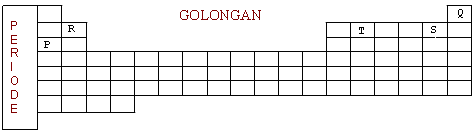 Diantara Konfigurasi elektron berikut, yang tepat  untuk unsur-unsur di dalam tabel periodik di atas adalah ....P: 1s2  2s2 2p6 3s2 3p6Q: 1s2  2s2 2p2 R: 1s2  2s2 2p6 3s1 S: 1s2  2s2 2p6 3s2 3p5 T: 1s2  2s2 2p6 3s2 3p6URAIAN MATERIStruktur atom 1Perhatikan gambar berikutDiantara Konfigurasi elektron berikut, yang tepat  untuk unsur-unsur di dalam tabel periodik di atas adalah ....P: 1s2  2s2 2p6 3s2 3p6Q: 1s2  2s2 2p2 R: 1s2  2s2 2p6 3s1 S: 1s2  2s2 2p6 3s2 3p5 T: 1s2  2s2 2p6 3s2 3p6INDIKATOR SOAL :. Diberikan table peta table periodik unsur, siswa dapat menentukan konfigurasi electron sub kulit dengan benar.1Perhatikan gambar berikutDiantara Konfigurasi elektron berikut, yang tepat  untuk unsur-unsur di dalam tabel periodik di atas adalah ....P: 1s2  2s2 2p6 3s2 3p6Q: 1s2  2s2 2p2 R: 1s2  2s2 2p6 3s1 S: 1s2  2s2 2p6 3s2 3p5 T: 1s2  2s2 2p6 3s2 3p6STANDAR KOMPETENSI LULUSAN :Siswa mampu memahami menguasai pengetahuan mengenai struktur atom system periodic ikatan kimia (jenis ikatan ), 1Diketahui unsur X mempunyai konfigurasi elektron = 2, 8, 18, 7. Dalam tabel periodik unsur, X terletak pada . . . .periode 3 dan golongan V A					  periode 7 dan golongan IAperiode 4 dan golongan IVAperiode 4 dan golongan VIIAperiode 4 dan golongan VAURAIAN MATERIKonfigurasi Elektron1Diketahui unsur X mempunyai konfigurasi elektron = 2, 8, 18, 7. Dalam tabel periodik unsur, X terletak pada . . . .periode 3 dan golongan V A					  periode 7 dan golongan IAperiode 4 dan golongan IVAperiode 4 dan golongan VIIAperiode 4 dan golongan VAINDIKATOR SOAL :. Diberikan konfigurasi elektron unsur, siswa dapat menentukan golongan dan periode dengan benar.1Diketahui unsur X mempunyai konfigurasi elektron = 2, 8, 18, 7. Dalam tabel periodik unsur, X terletak pada . . . .periode 3 dan golongan V A					  periode 7 dan golongan IAperiode 4 dan golongan IVAperiode 4 dan golongan VIIAperiode 4 dan golongan VASTANDAR KOMPETENSI LULUSAN :Siswa mampu memahami dan menguasai pengetahuan mengenai struktur atom system periodic ikatan kimia (jenis ikatan ), tata nama senyawa (anorganik dan organic) , persamaan reaksi sederhana dan hukum dasar kimia1Diketahui konfigurasi elektron unsur R, dan S, sebagai berikut:R	: 1s2  2s2  2p6  3s2  3p6   4s2S	: 1s2  2s2  2p6  3s2  3p5Jika P dan Q saling berikatan, maka rumus kimia dan jenis ikatan yang sesuai adalah ....RS dan ikatan ion					  RS2 dan ikatan ionR2S dan ikatan ionRS dan ikatan kovalenRS2 dan ikatan kovalenURAIAN MATERIIkatan Kimia1Diketahui konfigurasi elektron unsur R, dan S, sebagai berikut:R	: 1s2  2s2  2p6  3s2  3p6   4s2S	: 1s2  2s2  2p6  3s2  3p5Jika P dan Q saling berikatan, maka rumus kimia dan jenis ikatan yang sesuai adalah ....RS dan ikatan ion					  RS2 dan ikatan ionR2S dan ikatan ionRS dan ikatan kovalenRS2 dan ikatan kovalenINDIKATOR SOAL :Diberikan data konfigurasi elektron, Siswa dapat menentukan rumus kimia dan jenis ikatan1Diketahui konfigurasi elektron unsur R, dan S, sebagai berikut:R	: 1s2  2s2  2p6  3s2  3p6   4s2S	: 1s2  2s2  2p6  3s2  3p5Jika P dan Q saling berikatan, maka rumus kimia dan jenis ikatan yang sesuai adalah ....RS dan ikatan ion					  RS2 dan ikatan ionR2S dan ikatan ionRS dan ikatan kovalenRS2 dan ikatan kovalenSTANDAR KOMPETENSI LULUSAN :Siswa mampu memahami tata nama senyawa (anorganik dan organic)14.Pada pembuatan tahu dibutuhkan elektrolit yang dikenal dengan batu tahu (kalsium sulfat),       untuk menggumpalkan emulsi kedele.  Reaksi setara yang terjadi : Ca(OH)2  +  H2SO4	    →  CaSO4  +  2H2O       Jumlah atom yang benar pada batu tahu tersebut adalah.. .       A. 1 atom Ca, 1 atom S dan 4 atom O       B. 1 atom Ca, 2 atom S dan 2 atom O       C. 1 atom Ca, 2 atom O dan 2 atom H       D. 1 atom Ca, 2 atom O dan 4 atom H    E. 1 atom Ca, 4 atom S dan 4 atom OURAIAN MATERITata nama Senyawa organik dan an organik14.Pada pembuatan tahu dibutuhkan elektrolit yang dikenal dengan batu tahu (kalsium sulfat),       untuk menggumpalkan emulsi kedele.  Reaksi setara yang terjadi : Ca(OH)2  +  H2SO4	    →  CaSO4  +  2H2O       Jumlah atom yang benar pada batu tahu tersebut adalah.. .       A. 1 atom Ca, 1 atom S dan 4 atom O       B. 1 atom Ca, 2 atom S dan 2 atom O       C. 1 atom Ca, 2 atom O dan 2 atom H       D. 1 atom Ca, 2 atom O dan 4 atom H    E. 1 atom Ca, 4 atom S dan 4 atom OINDIKATOR SOAL :Diberikan nama-nama asam, siswa dapat menentukan nama rumus molekul asam tersebut dengan bena14.Pada pembuatan tahu dibutuhkan elektrolit yang dikenal dengan batu tahu (kalsium sulfat),       untuk menggumpalkan emulsi kedele.  Reaksi setara yang terjadi : Ca(OH)2  +  H2SO4	    →  CaSO4  +  2H2O       Jumlah atom yang benar pada batu tahu tersebut adalah.. .       A. 1 atom Ca, 1 atom S dan 4 atom O       B. 1 atom Ca, 2 atom S dan 2 atom O       C. 1 atom Ca, 2 atom O dan 2 atom H       D. 1 atom Ca, 2 atom O dan 4 atom H    E. 1 atom Ca, 4 atom S dan 4 atom OSTANDAR KOMPETENSI LULUSAN :Siswa mampu menggunakan nalar dalam hal struktur atom, system periodic unsur, ikatan kimia (jenis ikatan), tata nama senyawa (anorganik dan organic ), persamaan reaksi dan hukum dasar kimia15.Berikut ini adalah data dari 3 zat tak dikenal :Dari data tersebut, jenis ikatan yang terdapat dalam senyawa A, B dan C berturut-turut adalah ... Kovalen polar, ion dan kovalen non polarKovalen polar, kovalen non polar dan ion Kovelen non polar, ion dan kovalen polarKovalen non polar, kovalen polar dan ionIon, kovalen polar dan Kovalen non polarURAIAN MATERIKepolaran15.Berikut ini adalah data dari 3 zat tak dikenal :Dari data tersebut, jenis ikatan yang terdapat dalam senyawa A, B dan C berturut-turut adalah ... Kovalen polar, ion dan kovalen non polarKovalen polar, kovalen non polar dan ion Kovelen non polar, ion dan kovalen polarKovalen non polar, kovalen polar dan ionIon, kovalen polar dan Kovalen non polarINDIKATOR SOAL :Diberikan data (daya hantar listrik dalam larutan, titik didih, titik leleh) dari 3 zat tak dikenal, siswa dapat menentukan jenis ikatan dan kepol15.Berikut ini adalah data dari 3 zat tak dikenal :Dari data tersebut, jenis ikatan yang terdapat dalam senyawa A, B dan C berturut-turut adalah ... Kovalen polar, ion dan kovalen non polarKovalen polar, kovalen non polar dan ion Kovelen non polar, ion dan kovalen polarKovalen non polar, kovalen polar dan ionIon, kovalen polar dan Kovalen non polarSTANDAR KOMPETENSI LULUSAN :Siswa mampu memahami dan menguasai larutan elektrolit dan non elektrolit16.Perhatikan gambar pengujian daya hantar beberapa larutan berikut ini!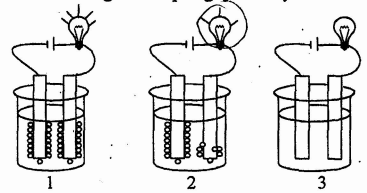 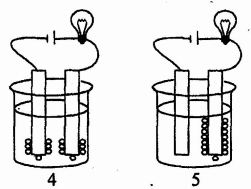 Larutan yang bersifat elektrolit kuat dan elektrolit lemah berturut-turut adalah ....1 dan 21 dan 31 dan 42 dan 32 dan 5URAIAN MATERILarutan elektrolit dan larutan non 16.Perhatikan gambar pengujian daya hantar beberapa larutan berikut ini!Larutan yang bersifat elektrolit kuat dan elektrolit lemah berturut-turut adalah ....1 dan 21 dan 31 dan 42 dan 32 dan 5INDIKATOR SOAL : Siswa mampu memprediksi jenis larutan yang bersifat elektrolit, jika disajikan beberapa gambar uji daya hantar listrik larutan non16.Perhatikan gambar pengujian daya hantar beberapa larutan berikut ini!Larutan yang bersifat elektrolit kuat dan elektrolit lemah berturut-turut adalah ....1 dan 21 dan 31 dan 42 dan 32 dan 5STANDAR KOMPETENSI LULUSAN :Siswa mampu memahami dan menguasai sifat asam basa17,Berikut ini beberapa senyawa atau ion yang dapat membentuk penyangga 1. H3PO4 2. H2CO3	3. HCO3-4. HPO4 -2 Pasangan senyawa atau ion yang dapat membentuk larutan penyangga dalam ektra sel adalah ….1 dan 21 dan 32 dan 32 dan 43 dan 4URAIAN MATERILarutan penyangga17,Berikut ini beberapa senyawa atau ion yang dapat membentuk penyangga 1. H3PO4 2. H2CO3	3. HCO3-4. HPO4 -2 Pasangan senyawa atau ion yang dapat membentuk larutan penyangga dalam ektra sel adalah ….1 dan 21 dan 32 dan 32 dan 43 dan 4INDIKATOR SOAL Disajikan beberapa senyawa dengan konsentrasinya, siswa dapat menentukan pasangan senyawa yang menghasilkan larutan penyangga.17,Berikut ini beberapa senyawa atau ion yang dapat membentuk penyangga 1. H3PO4 2. H2CO3	3. HCO3-4. HPO4 -2 Pasangan senyawa atau ion yang dapat membentuk larutan penyangga dalam ektra sel adalah ….1 dan 21 dan 32 dan 32 dan 43 dan 4STANDAR KOMPETENSI LULUSAN :Siswa mampu mengaplikasikan pengetahuan dan pemahaman mengenai sifat asam basa dalam kehidupan1. 8.Dari hasil pengujian terhadap sampel air limbah A dan B dengan beberapa     indikator asam-basa, diperoleh data sebagai berikut:	Limbah yang memiliki derajat keasaman tertinggi dan terendah berturut-turut adalah….1 dan 2  2 dan 4  3 dan 54 dan 3  5 dan 1URAIAN MATERITeori asam basa Arhenius1. 8.Dari hasil pengujian terhadap sampel air limbah A dan B dengan beberapa     indikator asam-basa, diperoleh data sebagai berikut:	Limbah yang memiliki derajat keasaman tertinggi dan terendah berturut-turut adalah….1 dan 2  2 dan 4  3 dan 54 dan 3  5 dan 1INDIKATOR SOAL :Disajikan tabel data pengujian air limbah dengan menggunakan  beberapa indicator, siswa dapat mengklasifikasikan sifat asam basa  limbah dengan tepat.1. 8.Dari hasil pengujian terhadap sampel air limbah A dan B dengan beberapa     indikator asam-basa, diperoleh data sebagai berikut:	Limbah yang memiliki derajat keasaman tertinggi dan terendah berturut-turut adalah….1 dan 2  2 dan 4  3 dan 54 dan 3  5 dan 1STANDAR KOMPETENSI LULUSAN :Siswa mampu mengaplikasikan pengetahuan dan pemahaman mengenai reaksi netralisasi1Sebanyak 20 mL larutan KOH dititrasi dengan larutan CH3COOH 0,1 M dengan menggunakan  indikator phenolftalein.  Data yang diperoleh sebagai berikut:     Massa KOH ( Mr = 56 ) yang terlibat pada proses titrasi tersebut adalah….        A. 0,014  gram        B. 0,056  gram        C. 0,140  gram        D. 1,400  gram        E.  2,800  gramURAIAN MATERITitrasi Asam dan Basa1Sebanyak 20 mL larutan KOH dititrasi dengan larutan CH3COOH 0,1 M dengan menggunakan  indikator phenolftalein.  Data yang diperoleh sebagai berikut:     Massa KOH ( Mr = 56 ) yang terlibat pada proses titrasi tersebut adalah….        A. 0,014  gram        B. 0,056  gram        C. 0,140  gram        D. 1,400  gram        E.  2,800  gramINDIKATOR SOAL :Siswa dapat menghitung kadar suatu asam lemah jika dititrasi dengan larutan basa kuat yang diketahui konsentrasi dan volumenya.1Sebanyak 20 mL larutan KOH dititrasi dengan larutan CH3COOH 0,1 M dengan menggunakan  indikator phenolftalein.  Data yang diperoleh sebagai berikut:     Massa KOH ( Mr = 56 ) yang terlibat pada proses titrasi tersebut adalah….        A. 0,014  gram        B. 0,056  gram        C. 0,140  gram        D. 1,400  gram        E.  2,800  gramSTANDAR KOMPETENSI LULUSAN :Siswa mampu mengaplikasikan pengetahuan dan pemahaman mengenai stokiometri larutan110,Harga Ksp AgOH = 2 . 10-8.  Kelarutan AgOH dalam Sr(OH)2 0,4 M adalah ...2,5 . 10-8 M4,0.  10-8 M2,5 . 10-7 M4,0.  10-7 M8,0.  10-7 MURAIAN MATERIPh larutan110,Harga Ksp AgOH = 2 . 10-8.  Kelarutan AgOH dalam Sr(OH)2 0,4 M adalah ...2,5 . 10-8 M4,0.  10-8 M2,5 . 10-7 M4,0.  10-7 M8,0.  10-7 MINDIKATOR SOAL :Siswa dapat menghitung kelarutan dari suatu garam jika diketahui harga Ksp dan penambahan ion senama pada pH tertentu110,Harga Ksp AgOH = 2 . 10-8.  Kelarutan AgOH dalam Sr(OH)2 0,4 M adalah ...2,5 . 10-8 M4,0.  10-8 M2,5 . 10-7 M4,0.  10-7 M8,0.  10-7 MSTANDAR KOMPETENSI LULUSAN :Siswa mampu mengaplikasikan pengetahuan dan pemahaman mengenai reaksi netralisasi1.11.Berapa pH dari larutan [Ba(OH)2] dengan kosentrasi 2 x 10-8 M?8 ,09,010 + log 2 10 - log 2 10 + log 4URAIAN MATERIPh Asam dan Basa1.11.Berapa pH dari larutan [Ba(OH)2] dengan kosentrasi 2 x 10-8 M?8 ,09,010 + log 2 10 - log 2 10 + log 4INDIKATOR SOAL :Siswa dapat menghitung pH larutan basa kuat yang diketahui dan valensi tertentu1.11.Berapa pH dari larutan [Ba(OH)2] dengan kosentrasi 2 x 10-8 M?8 ,09,010 + log 2 10 - log 2 10 + log 4STANDAR KOMPETENSI LULUSAN :Siswa mampu mengaplikasikan pengetahuan dan pemahaman mengenai stokiometri larutan112.Diketahui Ksp Ag2CrO4=10-12, berapa kelarutan Ag2CrO4 dalam AgNO3 0,1 M? 10-110-210-610-1010-12URAIAN MATERIHasil kali kelarutan112.Diketahui Ksp Ag2CrO4=10-12, berapa kelarutan Ag2CrO4 dalam AgNO3 0,1 M? 10-110-210-610-1010-12INDIKATOR SOAL :Siswa dapat menghitung kelarutan dari suatu garam jika diketahui harga Ksp dan penambahan ion senama pada pH tertentu.112.Diketahui Ksp Ag2CrO4=10-12, berapa kelarutan Ag2CrO4 dalam AgNO3 0,1 M? 10-110-210-610-1010-12STANDAR KOMPETENSI LULUSAN :Siswa mampu mengaplikasikan pengetahuan dan pemahaman mengenai stokiometri larutan113 Sebanyak 100 mL larutan HCl 2 M direaksikan dengan 100 mL larutan NH3  2 M. Harga pH campuran yang terbentuk adalah ... ( Kb  NH3 = 10 -5 ; Kw = 10-14)5791012URAIAN MATERIBuffer113 Sebanyak 100 mL larutan HCl 2 M direaksikan dengan 100 mL larutan NH3  2 M. Harga pH campuran yang terbentuk adalah ... ( Kb  NH3 = 10 -5 ; Kw = 10-14)5791012INDIKATOR SOAL :Siswa dapat menghitung pH buffer yang terbentuk, jika diberikan 2 buah senyawa beserta parameternya113 Sebanyak 100 mL larutan HCl 2 M direaksikan dengan 100 mL larutan NH3  2 M. Harga pH campuran yang terbentuk adalah ... ( Kb  NH3 = 10 -5 ; Kw = 10-14)5791012STANDAR KOMPETENSI LULUSAN :Siswa mampu menggunakan nalar dalam hal hidrolisis114.PH campuran dari larutan 1 liter 0,1 mol HX dengan 1 liter 0,4 mol NaX adalah…. (Ka = 4 x 10-5 mol dm-3)  A. 5,6  B.  4        C. 5,4        D.  5        E. 4,4
URAIAN MATERIHidrolisis114.PH campuran dari larutan 1 liter 0,1 mol HX dengan 1 liter 0,4 mol NaX adalah…. (Ka = 4 x 10-5 mol dm-3)  A. 5,6  B.  4        C. 5,4        D.  5        E. 4,4
INDIKATOR SOAL :Siswa dapat mengurutkan harga pH hidrolisis jika diketahui beberapa senyawa beserta konsentrasi dan parameter lainnya114.PH campuran dari larutan 1 liter 0,1 mol HX dengan 1 liter 0,4 mol NaX adalah…. (Ka = 4 x 10-5 mol dm-3)  A. 5,6  B.  4        C. 5,4        D.  5        E. 4,4
STANDAR KOMPETENSI LULUSAN :Siswa mampu memahami dan menguasai pengetahuan mengenai laju reaksi115.Nitrogen oksida, NO, bereaksi dengan hidrogen membentuk dinitrogen oksida N2O dan uap air menurut persamaan:
2NO (g) + H2O (g) → N2O (g) + H2O (g).
Pengaruh konsentrasi NO dan H2 terhadap laju reaksi ditemukan sebagai berikut: 

Laju reaksi yang terjadi jika konsentrasi NO = 2 M dan konsentrasi H2 = 5 M adalah...(M.det−1)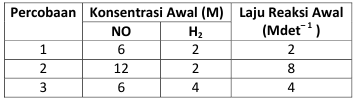 1/361/185/185/185/9URAIAN MATERILaju reaksi115.Nitrogen oksida, NO, bereaksi dengan hidrogen membentuk dinitrogen oksida N2O dan uap air menurut persamaan:
2NO (g) + H2O (g) → N2O (g) + H2O (g).
Pengaruh konsentrasi NO dan H2 terhadap laju reaksi ditemukan sebagai berikut: 

Laju reaksi yang terjadi jika konsentrasi NO = 2 M dan konsentrasi H2 = 5 M adalah...(M.det−1)1/361/185/185/185/9INDIKATOR SOAL :Dalam sebuah percobaan laju reaksi,ditampilkan data perolehan laju sebagai terlampir, siswa mampu menghitung orde reaksi dan menentukan laju reaksi bila masing-masing konsentrasi diubah115.Nitrogen oksida, NO, bereaksi dengan hidrogen membentuk dinitrogen oksida N2O dan uap air menurut persamaan:
2NO (g) + H2O (g) → N2O (g) + H2O (g).
Pengaruh konsentrasi NO dan H2 terhadap laju reaksi ditemukan sebagai berikut: 

Laju reaksi yang terjadi jika konsentrasi NO = 2 M dan konsentrasi H2 = 5 M adalah...(M.det−1)1/361/185/185/185/9STANDAR KOMPETENSI LULUSAN :Siswa mampu memahami dan menguasai pengetahuan mengenai termokimia,116..Berdasarkan data pada 25oC di bawah ini: 2NOCl(g) → 2 NO(g)+ Cl2(g) ΔH0= +75,56   kJ2NO(g) + O2(g) →  2NO2(g)   ΔH0= –113,06 kJ2 NO2(g)   →  N2O4(g)            ΔH0= –58,03    kJHarga perubahan entalpi untuk reaksi N2O4  + Cl2(g) →  2NOCl(g) + O2(g) pada 25 oC adalah…   – 246,65 kJ– 186,80 kJ– 85,52 kJ+95,53kJ+299 kJURAIAN MATERITermokimia116..Berdasarkan data pada 25oC di bawah ini: 2NOCl(g) → 2 NO(g)+ Cl2(g) ΔH0= +75,56   kJ2NO(g) + O2(g) →  2NO2(g)   ΔH0= –113,06 kJ2 NO2(g)   →  N2O4(g)            ΔH0= –58,03    kJHarga perubahan entalpi untuk reaksi N2O4  + Cl2(g) →  2NOCl(g) + O2(g) pada 25 oC adalah…   – 246,65 kJ– 186,80 kJ– 85,52 kJ+95,53kJ+299 kJINDIKATOR SOAL :Disajikan berbagai persamaan reaksi kimia,Siswa mampu memahami dan menguasai perhitungan  mencari kalor reaksi116..Berdasarkan data pada 25oC di bawah ini: 2NOCl(g) → 2 NO(g)+ Cl2(g) ΔH0= +75,56   kJ2NO(g) + O2(g) →  2NO2(g)   ΔH0= –113,06 kJ2 NO2(g)   →  N2O4(g)            ΔH0= –58,03    kJHarga perubahan entalpi untuk reaksi N2O4  + Cl2(g) →  2NOCl(g) + O2(g) pada 25 oC adalah…   – 246,65 kJ– 186,80 kJ– 85,52 kJ+95,53kJ+299 kJSTANDAR KOMPETENSI LULUSAN :Siswa mampu menggunakan nalar dalam hal termokimia1.Diketahui daftar energi ikatan:Perubahan entalpi reaksi: H2C = CH2(g) + Cl2(g)  →  ClH2C–CH2Cl(g) adalah....A.–155 kJ 		B.–254 kJ		C.+89 kJD.+177 kJE.+254 kJURAIAN MATERITermokimia1.Diketahui daftar energi ikatan:Perubahan entalpi reaksi: H2C = CH2(g) + Cl2(g)  →  ClH2C–CH2Cl(g) adalah....A.–155 kJ 		B.–254 kJ		C.+89 kJD.+177 kJE.+254 kJINDIKATOR SOAL :Ditampilkan data energy ikatan, Siswa mampu  menentukan  kalor reaksi energy ikatan tersebut1.Diketahui daftar energi ikatan:Perubahan entalpi reaksi: H2C = CH2(g) + Cl2(g)  →  ClH2C–CH2Cl(g) adalah....A.–155 kJ 		B.–254 kJ		C.+89 kJD.+177 kJE.+254 kJSTANDAR KOMPETENSI LULUSAN :Siswa mampu memahami dan menguasai pengetahuan mengenai senyawa karbon (hidrokarbon)1Senyawa benzena dengan rumus struktur                                                                                       SO3H                   	      C  Cl     	Memiliki nama … .     Orto kloro asam benzoatm – kloro asam benzena sulfonatasam - o – kloro benzena sulfonat para kloro benzena sulfonat asam – p – benzena sulfonat URAIAN MATERISenyawa Karbon1Senyawa benzena dengan rumus struktur                                                                                       SO3H                   	      C  Cl     	Memiliki nama … .     Orto kloro asam benzoatm – kloro asam benzena sulfonatasam - o – kloro benzena sulfonat para kloro benzena sulfonat asam – p – benzena sulfonat INDIKATOR SOAL :Diberikan rumus struktur suatu senyawa turunan alkana, siswa dapat menentukan nama dari senyawa tersebut  atau sebaliknya1Senyawa benzena dengan rumus struktur                                                                                       SO3H                   	      C  Cl     	Memiliki nama … .     Orto kloro asam benzoatm – kloro asam benzena sulfonatasam - o – kloro benzena sulfonat para kloro benzena sulfonat asam – p – benzena sulfonat STANDAR KOMPETENSI LULUSAN :Siswa mampu mengaplikasikan pengetahuan dan pemahaman mengenai senyawa karbon (hidrokarbon)119.Perhatikan rumus struktur  berikut !                            O      CH3 – CH2 – C - O –H            Isomer fungsi dari senyawa tersebut adalah....metil etanoat2 - propanonasam propanoatpropanal2 – propanolURAIAN MATERISenyawa Karbon119.Perhatikan rumus struktur  berikut !                            O      CH3 – CH2 – C - O –H            Isomer fungsi dari senyawa tersebut adalah....metil etanoat2 - propanonasam propanoatpropanal2 – propanolINDIKATOR SOAL :Diberikan beberapa struktur senyawa karbon, siswa dapat menyusun pasangan yang merupakan isomer fungsi119.Perhatikan rumus struktur  berikut !                            O      CH3 – CH2 – C - O –H            Isomer fungsi dari senyawa tersebut adalah....metil etanoat2 - propanonasam propanoatpropanal2 – propanolSTANDAR KOMPETENSI LULUSAN :Siswa mampu memahami dan menguasai pengetahuan mengenai makromolekul1Berikut ini merupakan beberapa jenis polimer :PolipropenaPVCDakronKaret AlamTeflonPolimer yang terbuat dari monomer dengan rumus CF2=CF2 terdapat pada nomor … .1 2  3 4 5URAIAN MATERIMakromolekul1Berikut ini merupakan beberapa jenis polimer :PolipropenaPVCDakronKaret AlamTeflonPolimer yang terbuat dari monomer dengan rumus CF2=CF2 terdapat pada nomor … .1 2  3 4 5INDIKATOR SOAL :Diberikan struktur polimer, siswa dapat menentukan monomer pembentuk polimer tersebut1Berikut ini merupakan beberapa jenis polimer :PolipropenaPVCDakronKaret AlamTeflonPolimer yang terbuat dari monomer dengan rumus CF2=CF2 terdapat pada nomor … .1 2  3 4 5STANDAR KOMPETENSI LULUSAN :Siswa mampu mengaplikasikan pengetahuan dan pemahaman mengenai makromolekul121.Tabel berikut berisi data tentang polimer:Pasangan data yang ketiganya berhubungan dengan tepat adalah… .1 dan 21 dan 42 dan 32 dan 43 dan 4URAIAN MATERIMakromolekul121.Tabel berikut berisi data tentang polimer:Pasangan data yang ketiganya berhubungan dengan tepat adalah… .1 dan 21 dan 42 dan 32 dan 43 dan 4INDIKATOR SOAL :Diberikan tabel data tentang polimer, siswa dapat mengklasifikasi pasangan data yang tepat.121.Tabel berikut berisi data tentang polimer:Pasangan data yang ketiganya berhubungan dengan tepat adalah… .1 dan 21 dan 42 dan 32 dan 43 dan 4STANDAR KOMPETENSI LULUSAN :Siswa mampu mengaplikasikan pengetahuan dan pemahaman mengenai senyawa karbon (hidrokarbon)122.Suatu senyawa mempunyai rumus molekul C2H6O, bereaksi dengan natrium menghasilkan gas hidrogen. Kemungkinan gugus fungsi dalam senyawa itu adalah . . . .A.−OH						 B.−COOH				C.−OH atau −CHOD.−O−	E.−OH atau −COOHURAIAN MATERISenyawa Karbon122.Suatu senyawa mempunyai rumus molekul C2H6O, bereaksi dengan natrium menghasilkan gas hidrogen. Kemungkinan gugus fungsi dalam senyawa itu adalah . . . .A.−OH						 B.−COOH				C.−OH atau −CHOD.−O−	E.−OH atau −COOHINDIKATOR SOAL :Diberikan beberapa struktur senyawa karbon, siswa dapat menentukan gugus fungsi dari senyawa karbon122.Suatu senyawa mempunyai rumus molekul C2H6O, bereaksi dengan natrium menghasilkan gas hidrogen. Kemungkinan gugus fungsi dalam senyawa itu adalah . . . .A.−OH						 B.−COOH				C.−OH atau −CHOD.−O−	E.−OH atau −COOHSTANDAR KOMPETENSI LULUSAN :Siswa mampu mengaplikasikan pengetahuan dan pemahaman mengenai makromolekul123.Dari percobaan pengujian bahan makanan diperoleh data percobaan sebagai berikut:Protein yang mengandung belerang dan inti benzena adalah . . . .A.putih telur dan gelatin				B.susu dan putih telur				C.gelatin dan agar-agarD.agar-agar dan kapasE.kapas dan susuURAIAN MATERIMakro molekul123.Dari percobaan pengujian bahan makanan diperoleh data percobaan sebagai berikut:Protein yang mengandung belerang dan inti benzena adalah . . . .A.putih telur dan gelatin				B.susu dan putih telur				C.gelatin dan agar-agarD.agar-agar dan kapasE.kapas dan susuINDIKATOR SOAL :Diberikan data percobaan tentang pengujian bahan makanan, siswa dapat mengklasifikasi protein yang mengandung belerang dan inti benzena123.Dari percobaan pengujian bahan makanan diperoleh data percobaan sebagai berikut:Protein yang mengandung belerang dan inti benzena adalah . . . .A.putih telur dan gelatin				B.susu dan putih telur				C.gelatin dan agar-agarD.agar-agar dan kapasE.kapas dan susuSTANDAR KOMPETENSI LULUSAN :Siswa mampu menggunakan nalar dan logika dalam hal senyawa karbon (hidrokarbon1.24.Perhatikan persamaan reaksi berikut !        (1)   CH2=CH2  +  HCl                 CH3- CH2Cl        (2)   CH4    +    Cl2              CH3Cl   +    HClJenis reaksi yang terdapat pada persamaan reaksi  tersebut berturut-turut  adalah … .adisi dan eliminasiadisi dan substitusieliminasi dan adisisubstitusi dan adisi substitusi dan eliminasiURAIAN MATERISenyawa Karbon1.24.Perhatikan persamaan reaksi berikut !        (1)   CH2=CH2  +  HCl                 CH3- CH2Cl        (2)   CH4    +    Cl2              CH3Cl   +    HClJenis reaksi yang terdapat pada persamaan reaksi  tersebut berturut-turut  adalah … .adisi dan eliminasiadisi dan substitusieliminasi dan adisisubstitusi dan adisi substitusi dan eliminasiINDIKATOR SOAL :Diberikan persamaan reaksi yang terjadi pada suatu senyawa  karbon, siswa dapat  menyimpulkan jenis reaksi yang terjadi pada persamaan reaksi tersebut .1.24.Perhatikan persamaan reaksi berikut !        (1)   CH2=CH2  +  HCl                 CH3- CH2Cl        (2)   CH4    +    Cl2              CH3Cl   +    HClJenis reaksi yang terdapat pada persamaan reaksi  tersebut berturut-turut  adalah … .adisi dan eliminasiadisi dan substitusieliminasi dan adisisubstitusi dan adisi substitusi dan eliminasiSTANDAR KOMPETENSI LULUSAN :Siswa mampu menggunakan nalar dan logika dalam hal makromolekul125,Perhatikan data hasil uji karbohidrat berikut :        Pasangan yang tepat antara jenis karbohidrat , pereaksi dan hasil pengamatan ditunjukkan oleh nomor .....1 dan 2                                1 dan 3                                 2 dan 42 dan 54 dan 5URAIAN MATERIMakro molekul125,Perhatikan data hasil uji karbohidrat berikut :        Pasangan yang tepat antara jenis karbohidrat , pereaksi dan hasil pengamatan ditunjukkan oleh nomor .....1 dan 2                                1 dan 3                                 2 dan 42 dan 54 dan 5INDIKATOR SOAL :Diberikan data identifikasi berbagai jenis karbohidrat dalam bahan makanan, siswa dapat mengidentifikasi jenis karbohidrat secara tepat125,Perhatikan data hasil uji karbohidrat berikut :        Pasangan yang tepat antara jenis karbohidrat , pereaksi dan hasil pengamatan ditunjukkan oleh nomor .....1 dan 2                                1 dan 3                                 2 dan 42 dan 54 dan 5STANDAR KOMPETENSI LULUSAN :Siswa mampu memahami dan menguasai pengetahuan mengenai koloid1.26.Beberapa contoh penerapan sifat koloid dalam kehidupan sehari-hari :Pengobatan sakit perut dengan noritProses cuci darah pada penderita gagal ginjalPembentukan delta di muara sungaiPenghilangan bau badan dengan deodorantPenerapan sifat adsorpsi dan dialisis berturut-turut ditunjukkan oleh nomor ... .1 dan 21 dan 32 dan 32 dan 43 dan 4URAIAN MATERIKoloid1.26.Beberapa contoh penerapan sifat koloid dalam kehidupan sehari-hari :Pengobatan sakit perut dengan noritProses cuci darah pada penderita gagal ginjalPembentukan delta di muara sungaiPenghilangan bau badan dengan deodorantPenerapan sifat adsorpsi dan dialisis berturut-turut ditunjukkan oleh nomor ... .1 dan 21 dan 32 dan 32 dan 43 dan 4INDIKATOR SOAL :Diberikan kegunaan koloid daam kehidupan, peserta didik dapat menentukan hubungan sifat koloid dengan kegunaannya dalam kehidupan1.26.Beberapa contoh penerapan sifat koloid dalam kehidupan sehari-hari :Pengobatan sakit perut dengan noritProses cuci darah pada penderita gagal ginjalPembentukan delta di muara sungaiPenghilangan bau badan dengan deodorantPenerapan sifat adsorpsi dan dialisis berturut-turut ditunjukkan oleh nomor ... .1 dan 21 dan 32 dan 32 dan 43 dan 4STANDAR KOMPETENSI LULUSAN :Siswa mampu mengaplikasikan pengetahuan dan pemahaman mengenai makromolekul127,Berikut ini merupakan beberapa jenis monomer :       1.CH2 = CH22.CH2 = CH – CH3        3.C6H5 – CH =CH2       4.CF2 = CF2        5.CHCl = CH2Polivinilklorida ( PVC ) merupakan polimer yang terbentuk dari monomer yang terdapat pada  nomor … .          A 1           B. 2           C.3          D.4          E.5URAIAN MATERIMakro Molekul127,Berikut ini merupakan beberapa jenis monomer :       1.CH2 = CH22.CH2 = CH – CH3        3.C6H5 – CH =CH2       4.CF2 = CF2        5.CHCl = CH2Polivinilklorida ( PVC ) merupakan polimer yang terbentuk dari monomer yang terdapat pada  nomor … .          A 1           B. 2           C.3          D.4          E.5INDIKATOR SOAL :Diberikan tabel data tentang polimer, siswa dapat mengklasifikasi pasangan data yang tepat.127,Berikut ini merupakan beberapa jenis monomer :       1.CH2 = CH22.CH2 = CH – CH3        3.C6H5 – CH =CH2       4.CF2 = CF2        5.CHCl = CH2Polivinilklorida ( PVC ) merupakan polimer yang terbentuk dari monomer yang terdapat pada  nomor … .          A 1           B. 2           C.3          D.4          E.5STANDAR KOMPETENSI LULUSAN :Siswa mampu memahami dan menguasai pengetahuan mengenai koloid128.Apabila kita sakit perut yang disebabkan oleh bakteri maka kita dianjurkan untuk minum obat  norit seperti pada gambar di bawah : 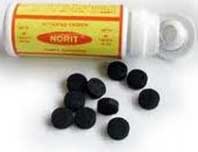      Prinsip kerja norit dalam menyembuhkan sakit perut merupakan penerapan dari sifat   koloid ....efek tyndal gerak brown adsorbsielektroforesiskoagulasURAIAN MATERIKoloid128.Apabila kita sakit perut yang disebabkan oleh bakteri maka kita dianjurkan untuk minum obat  norit seperti pada gambar di bawah :      Prinsip kerja norit dalam menyembuhkan sakit perut merupakan penerapan dari sifat   koloid ....efek tyndal gerak brown adsorbsielektroforesiskoagulasINDIKATOR SOAL :Diberikan kegunaan koloid daam kehidupan, peserta didik dapat menentukan hubungan sifat koloid dengan kegunaannya dalam kehidupan128.Apabila kita sakit perut yang disebabkan oleh bakteri maka kita dianjurkan untuk minum obat  norit seperti pada gambar di bawah :      Prinsip kerja norit dalam menyembuhkan sakit perut merupakan penerapan dari sifat   koloid ....efek tyndal gerak brown adsorbsielektroforesiskoagulasSTANDAR KOMPETENSI LULUSAN :Siswa mampu menggunakan nalar dan logika dalam hal makromolekul129.Alkil alkanoat atau ester dapat dihasilkan dari reaksi asam alkanoat dengan alkanol. Jika  diketahui reaksi : CH3COOH + C2H5OH --> Ester + H2O      Maka ester yang dihasilkan adalah .... CH3COOC2H5CH3COC2H5C2H5COOCH3CH3COOC2H5OHCH3OOC2H5URAIAN MATERIMakro molekul129.Alkil alkanoat atau ester dapat dihasilkan dari reaksi asam alkanoat dengan alkanol. Jika  diketahui reaksi : CH3COOH + C2H5OH --> Ester + H2O      Maka ester yang dihasilkan adalah .... CH3COOC2H5CH3COC2H5C2H5COOCH3CH3COOC2H5OHCH3OOC2H5INDIKATOR SOAL :Diberikan gambar suatu percobaan pembentukan ester, siswa dapat menyimpulkan hasil reaksinya129.Alkil alkanoat atau ester dapat dihasilkan dari reaksi asam alkanoat dengan alkanol. Jika  diketahui reaksi : CH3COOH + C2H5OH --> Ester + H2O      Maka ester yang dihasilkan adalah .... CH3COOC2H5CH3COC2H5C2H5COOCH3CH3COOC2H5OHCH3OOC2H5Siswa mampu memahami dan menguasai pengetahuan mengenai termokimia,1Dari diagram berikut ini :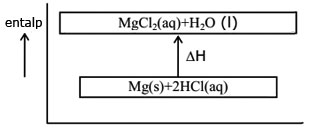        Dari percobaan dibuat diagram tingkat energi, dapat disimpulkan : 1.reaksinya merupakan reaksi eksoterm2.reaksinya merupakan reaksi endoterm3.H positif4.H negative      Pernyataan yang benar adalah ....1 dan 31 dan 42 dan 32 dan 4tidak ada perubahan  HURAIAN MATERITermokimia1Dari diagram berikut ini :       Dari percobaan dibuat diagram tingkat energi, dapat disimpulkan : 1.reaksinya merupakan reaksi eksoterm2.reaksinya merupakan reaksi endoterm3.H positif4.H negative      Pernyataan yang benar adalah ....1 dan 31 dan 42 dan 32 dan 4tidak ada perubahan  HINDIKATOR SOAL :Disajikan diagram  tigkat energi,Siswa mampu memahami dan menguasai diagram tingkat energi.1Dari diagram berikut ini :       Dari percobaan dibuat diagram tingkat energi, dapat disimpulkan : 1.reaksinya merupakan reaksi eksoterm2.reaksinya merupakan reaksi endoterm3.H positif4.H negative      Pernyataan yang benar adalah ....1 dan 31 dan 42 dan 32 dan 4tidak ada perubahan  HSTANDAR KOMPETENSI LULUSAN :Siswa mampu mengaplikasikan  pengetahuan dan pemahaman mengenai kesetimbangan kimia131.Ketapan kesetimbangan merupakan harga perbandingan antara perkalian konsentrasi zat-      zat produk dengan perkalian konsentrasi zat-zat reaktan, masing-masing dipangkatkan koefisiennya. Jika dalam bejana 10 liter dimasukkan 5 mol HI terurai menurut reaksi:   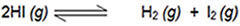      Pada saat setimbang terdapat 2 mol HI, maka harga Kc adalah.... 0,50,0560,0590,070,08URAIAN MATERIKesetimbangan kimia131.Ketapan kesetimbangan merupakan harga perbandingan antara perkalian konsentrasi zat-      zat produk dengan perkalian konsentrasi zat-zat reaktan, masing-masing dipangkatkan koefisiennya. Jika dalam bejana 10 liter dimasukkan 5 mol HI terurai menurut reaksi:        Pada saat setimbang terdapat 2 mol HI, maka harga Kc adalah.... 0,50,0560,0590,070,08INDIKATOR SOAL :Diketahui reaksi kesetimbangan, jumlah mol awal dan jumlah mol dalam kesetimbangan, dan tekanan total, peserta didik dapat menghitung harga tetapan kesetimbangan Kc.131.Ketapan kesetimbangan merupakan harga perbandingan antara perkalian konsentrasi zat-      zat produk dengan perkalian konsentrasi zat-zat reaktan, masing-masing dipangkatkan koefisiennya. Jika dalam bejana 10 liter dimasukkan 5 mol HI terurai menurut reaksi:        Pada saat setimbang terdapat 2 mol HI, maka harga Kc adalah.... 0,50,0560,0590,070,08STANDAR KOMPETENSI LULUSAN :Siswa mampu mengaplikasikan  pengetahuan dan pemahaman mengenai kesetimbangan kimia132 Persamaan reaksi berikut : 2NO(g) + Cl2 (g)  2 NOCl(g)  ∆H = + 105,2 kJ/mol     Pernyataan yang benar apabila suhu diperbesar adalah... .reaksi bergeser kearah gas NOCl, harga K semakin besarreaksi bergeser kearah gas NO, harga K semakin kecil .gas NOCl semakin banyak, harga K semakin kecil.gas NO semakin banyak, harga K semakin besar.gas NO semakin banyak, harga K tetapURAIAN MATERIKesetimbangan kimia132 Persamaan reaksi berikut : 2NO(g) + Cl2 (g)  2 NOCl(g)  ∆H = + 105,2 kJ/mol     Pernyataan yang benar apabila suhu diperbesar adalah... .reaksi bergeser kearah gas NOCl, harga K semakin besarreaksi bergeser kearah gas NO, harga K semakin kecil .gas NOCl semakin banyak, harga K semakin kecil.gas NO semakin banyak, harga K semakin besar.gas NO semakin banyak, harga K tetapINDIKATOR SOAL :Diberikan persamaan reaksi dalam keadan setimbang, siswa menentukan arah kesetimbangan bila suhu diperbesar132 Persamaan reaksi berikut : 2NO(g) + Cl2 (g)  2 NOCl(g)  ∆H = + 105,2 kJ/mol     Pernyataan yang benar apabila suhu diperbesar adalah... .reaksi bergeser kearah gas NOCl, harga K semakin besarreaksi bergeser kearah gas NO, harga K semakin kecil .gas NOCl semakin banyak, harga K semakin kecil.gas NO semakin banyak, harga K semakin besar.gas NO semakin banyak, harga K tetapSTANDAR KOMPETENSI LULUSAN :1Sejumlah arus listrik dialirkan melalui 2 jenis larutan dalam rangkaian seri, sesuai gambar berikut: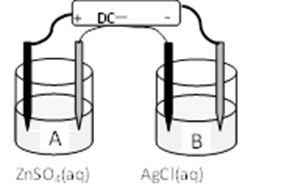  Jika dalam sel A dihasilkan 32,5 gram seng, maka massa perak yang dihasilkan  dalam sel B adalah ... .   (Ar Zn = 65 g/mol dan Ag = 108 g/mol)URAIAN MATERIelektrokimia1Sejumlah arus listrik dialirkan melalui 2 jenis larutan dalam rangkaian seri, sesuai gambar berikut: Jika dalam sel A dihasilkan 32,5 gram seng, maka massa perak yang dihasilkan  dalam sel B adalah ... .   (Ar Zn = 65 g/mol dan Ag = 108 g/mol)INDIKATOR SOAL :Diberikan gambar  sel volta ,siswa Bisa menentukan massa salah zat yang dielektrolisis.1Sejumlah arus listrik dialirkan melalui 2 jenis larutan dalam rangkaian seri, sesuai gambar berikut: Jika dalam sel A dihasilkan 32,5 gram seng, maka massa perak yang dihasilkan  dalam sel B adalah ... .   (Ar Zn = 65 g/mol dan Ag = 108 g/mol)STANDAR KOMPETENSI LULUSAN :Siswa mampu memahami dan menguasai pengetahuan mengenai unsur-unsur kimia yang terdapat di alam1Perhatikan tabel berikut:Berdasarkan data diatas warna dari  CoCl3, KMnO4 dan K2Cr2O7 adalah... .merah muda, ungu dan hijaubiru, ungu, dan jinggabiru, hijau dan jinggaMerah muda, hijau dan hijaubiru, ungu dan hijau URAIAN MATERIKimia unsur1Perhatikan tabel berikut:Berdasarkan data diatas warna dari  CoCl3, KMnO4 dan K2Cr2O7 adalah... .merah muda, ungu dan hijaubiru, ungu, dan jinggabiru, hijau dan jinggaMerah muda, hijau dan hijaubiru, ungu dan hijau INDIKATOR SOAL :Siswa dapat menentukanwarna dari periode 4 dari unsur transisi1Perhatikan tabel berikut:Berdasarkan data diatas warna dari  CoCl3, KMnO4 dan K2Cr2O7 adalah... .merah muda, ungu dan hijaubiru, ungu, dan jinggabiru, hijau dan jinggaMerah muda, hijau dan hijaubiru, ungu dan hijau STANDAR KOMPETENSI LULUSAN :Siswa mampu mengaplikasikan  pengetahuan dan pemahaman mengenai kesetimbangan kimia1  35 .Harga konstanta kesetimbangan Kp untuk reaksi:             2NO2 (g)   <-->   2NO (g) + O2 (g) adalah 158  pada 1000K. Maka tekanan oksigen jika diketahui  PNO2 = 0.200 atm dan PNO = 0.300 atm adalah . . . .35,55 atm355,5 atm7,022 atm70,22 atm702,2 atmURAIAN MATERIKesetimbangan kimia1  35 .Harga konstanta kesetimbangan Kp untuk reaksi:             2NO2 (g)   <-->   2NO (g) + O2 (g) adalah 158  pada 1000K. Maka tekanan oksigen jika diketahui  PNO2 = 0.200 atm dan PNO = 0.300 atm adalah . . . .35,55 atm355,5 atm7,022 atm70,22 atm702,2 atmINDIKATOR SOAL :Diketahui reaksi kesetimbangan, jumlah mol awal dan jumlah mol dalam kesetimbangan, dan tekanan total, peserta didik dapat menghitung harga tetapan kesetimbangan Kp1  35 .Harga konstanta kesetimbangan Kp untuk reaksi:             2NO2 (g)   <-->   2NO (g) + O2 (g) adalah 158  pada 1000K. Maka tekanan oksigen jika diketahui  PNO2 = 0.200 atm dan PNO = 0.300 atm adalah . . . .35,55 atm355,5 atm7,022 atm70,22 atm702,2 atmSTANDAR KOMPETENSI LULUSAN :Siswa mampu mengaplikasikan  pengetahuan dan pemahaman mengenai termokimia, laju reaksi, kesetimbangan kimia, ikatan kimia (bentuk molekul), koloid dan sifat koligatif larutan, reaksi redoks dan ektrokimia (bisa dalam kehidupan sehari-hari/industri136. Korosi merupakan proses elektrokimia. Pada korosi besi, bagian tertentu dari besi itu berlaku sebagai anode. Reaksi yang terjadi di anoda yaitu . . .Fe(s  )                                           <-->    Fe2+(aq) + 2eFe2+(aq) + 2e                             <-->     Fe(s)O2(aq) + 4H+(aq) + 4e               <-->    2H2O(l)2H2O(l)                                         <-->    O2(g) + 4H+(aq) + 4eFe2+(aq) + O2(g)+ 4H+ + 6e       <-->   2H2O(l)+Fe(s)URAIAN MATERIelektrokimia136. Korosi merupakan proses elektrokimia. Pada korosi besi, bagian tertentu dari besi itu berlaku sebagai anode. Reaksi yang terjadi di anoda yaitu . . .Fe(s  )                                           <-->    Fe2+(aq) + 2eFe2+(aq) + 2e                             <-->     Fe(s)O2(aq) + 4H+(aq) + 4e               <-->    2H2O(l)2H2O(l)                                         <-->    O2(g) + 4H+(aq) + 4eFe2+(aq) + O2(g)+ 4H+ + 6e       <-->   2H2O(l)+Fe(s)INDIKATOR SOAL :Siswa dapat menentukan reaksi sel elektrokimia yang terjadi di anoda136. Korosi merupakan proses elektrokimia. Pada korosi besi, bagian tertentu dari besi itu berlaku sebagai anode. Reaksi yang terjadi di anoda yaitu . . .Fe(s  )                                           <-->    Fe2+(aq) + 2eFe2+(aq) + 2e                             <-->     Fe(s)O2(aq) + 4H+(aq) + 4e               <-->    2H2O(l)2H2O(l)                                         <-->    O2(g) + 4H+(aq) + 4eFe2+(aq) + O2(g)+ 4H+ + 6e       <-->   2H2O(l)+Fe(s)STANDAR KOMPETENSI LULUSAN :Siswa mampu  mengaplikasikan pengetahuan dan pemahaman mengenai unsur radioaktif1 37.Jika alumunium ditembak dengan partikel neutron, akan terjadi isotop natrium radioaktif sesuai   reaksi :                        13Al27 + n → 11Na24 + x,         x adalah ...Partikel betaSinar gammaPartikel alphaElektron	Partikel neutronURAIAN MATERIUnsur Radioaktif1 37.Jika alumunium ditembak dengan partikel neutron, akan terjadi isotop natrium radioaktif sesuai   reaksi :                        13Al27 + n → 11Na24 + x,         x adalah ...Partikel betaSinar gammaPartikel alphaElektron	Partikel neutronINDIKATOR SOAL :Siswa dapat menghitung nomor massa dan nomor atom dari suatu isotop pada  reaksi peluruhan1 37.Jika alumunium ditembak dengan partikel neutron, akan terjadi isotop natrium radioaktif sesuai   reaksi :                        13Al27 + n → 11Na24 + x,         x adalah ...Partikel betaSinar gammaPartikel alphaElektron	Partikel neutronSTANDAR KOMPETENSI LULUSAN :Siswa mampu menggunakan nalar dalam hal mengenai unsur-unsur kimia yang terdapat di alam1Berikut ini adalah beberapa mineral yang terdapat di alam berikut unsur yang dikandungnya: Pasangan mineral yang berhubungan dengan tepat adalah….1 dan 21 dan 32 dan 33 dan 44 dan 5	URAIAN MATERIKIMIA UNSUR1Berikut ini adalah beberapa mineral yang terdapat di alam berikut unsur yang dikandungnya: Pasangan mineral yang berhubungan dengan tepat adalah….1 dan 21 dan 32 dan 33 dan 44 dan 5	INDIKATOR SOAL :Siswa dapat menentukan hubungan pasangan meneral yang di alam dengan tepat.1Berikut ini adalah beberapa mineral yang terdapat di alam berikut unsur yang dikandungnya: Pasangan mineral yang berhubungan dengan tepat adalah….1 dan 21 dan 32 dan 33 dan 44 dan 5	STANDAR KOMPETENSI LULUSAN :Siswa mampu menggunakan nalar dalam hal termokimia, laju reaksi, kesetimbangan kimia, ikatan kimia (bentuk molekul), koloid dan sifat koligatif larutan, reaksi redoks dan ektrokimia (bisa dalam kehidupan sehari-hari/industri139.  Dua buah unsur memiliki notasi  16 Y dan  9T   Jika kedua unsur tersebut berikatan secara oktet, maka rumus senyawa dan bentuk molekul yang paling tepat adalah… .URAIAN MATERIBentuk molekul139.  Dua buah unsur memiliki notasi  16 Y dan  9T   Jika kedua unsur tersebut berikatan secara oktet, maka rumus senyawa dan bentuk molekul yang paling tepat adalah… .INDIKATOR SOAL :Siswa dapat menentukan bentuk molekul bila diketahui dua buah notasi unsur139.  Dua buah unsur memiliki notasi  16 Y dan  9T   Jika kedua unsur tersebut berikatan secara oktet, maka rumus senyawa dan bentuk molekul yang paling tepat adalah… .STANDAR KOMPETENSI LULUSAN :Siswa mampu menggunakan nalar dalam hal termokimia, laju reaksi, kesetimbangan kimia, ikatan kimia (bentuk molekul), koloid dan sifat koligatif larutan, reaksi redoks dan ektrokimia (bisa dalam kehidupan sehari-hari/industri140.Diketahui harga potensial reduksi dua buah logam :R3+ + 3e  R (s)	E0  = + 1,42 volt S2+ + 2e  S (s)  	E0 = + 0,80 volt      Harga potensial sel volta untuk reaksi S(s)+ R3+(aq)→ S2+ (aq) + R (s) adalah... .+ 0,62 volt+ 1,02 volt+ 1,36 volt+ 2,03 volt+ 2,71 voltURAIAN MATERISel volta140.Diketahui harga potensial reduksi dua buah logam :R3+ + 3e  R (s)	E0  = + 1,42 volt S2+ + 2e  S (s)  	E0 = + 0,80 volt      Harga potensial sel volta untuk reaksi S(s)+ R3+(aq)→ S2+ (aq) + R (s) adalah... .+ 0,62 volt+ 1,02 volt+ 1,36 volt+ 2,03 volt+ 2,71 voltINDIKATOR SOAL :Siswa dapat menentukan harga potensial elektroda bila diketahuiharga potensial reduksinya.140.Diketahui harga potensial reduksi dua buah logam :R3+ + 3e  R (s)	E0  = + 1,42 volt S2+ + 2e  S (s)  	E0 = + 0,80 volt      Harga potensial sel volta untuk reaksi S(s)+ R3+(aq)→ S2+ (aq) + R (s) adalah... .+ 0,62 volt+ 1,02 volt+ 1,36 volt+ 2,03 volt+ 2,71 voltSTANDAR KOMPETENSI LULUSAN :1URAIAN MATERI1INDIKATOR SOAL :1STANDAR KOMPETENSI LULUSAN :1URAIAN MATERI1INDIKATOR SOAL :1STANDAR KOMPETENSI LULUSAN :1URAIAN MATERI1INDIKATOR SOAL :1STANDAR KOMPETENSI LULUSAN :1URAIAN MATERI1INDIKATOR SOAL :1STANDAR KOMPETENSI LULUSAN :1URAIAN MATERI1INDIKATOR SOAL :1STANDAR KOMPETENSI LULUSAN :1URAIAN MATERI1INDIKATOR SOAL :1STANDAR KOMPETENSI LULUSAN :1URAIAN MATERI1INDIKATOR SOAL :1STANDAR KOMPETENSI LULUSAN :1URAIAN MATERI1INDIKATOR SOAL :1STANDAR KOMPETENSI LULUSAN :1URAIAN MATERI1INDIKATOR SOAL :1STANDAR KOMPETENSI LULUSAN :1URAIAN MATERI1INDIKATOR SOAL :1